Aprova alteração da nomenclatura, e do respectivo plano de trabalho, da Câmara Temática de Habitação e Direito à Cidade para “Câmara Temática de Habitação Social e Estudos da Dimensão Ecológica da Arquitetura e do Urbanismo”, e estabelece outras providências.O PLENÁRIO DO CONSELHO DE ARQUITETURA E URBANISMO DE SANTA CATARINA (CAU/SC), no exercício das competências e prerrogativas de que tratam os artigos 2º, 3º e 29 do Regimento Interno do CAU/SC, reunido na sua 153ª Reunião Plenária Ordinária, de forma híbrida, nos termos da Deliberação Plenária DPOSC nº 786, de 08 de março de 2024, após análise do assunto em epígrafe, eConsiderando o inciso IX do artigo 29 do Regimento Interno, o qual confere ao Plenário competências para apreciar e deliberar sobre matérias encaminhadas pela Presidência, pelo Conselho Diretor, por comissões ordinárias e por comissões especiais;Considerando a Deliberação Plenária CAU/SC n° 594, de 14 de maio de 2021, que estabelece as diretrizes do Projeto Câmaras Temáticas do CAU/SC;Considerando a Deliberação do Conselho Diretor CAU/SC n° 042/2019, que aprovou a criação da Câmara Temática de Habitação e Direito à Cidade, sob a coordenação da Comissão Especial de Assistência Técnica em Habitação de Interesse Social - CATHIS;Considerando a Deliberação CATHIS-CAU/SC nº 013/2024, que aprova alteração da denominação da Câmara Temática de Habitação e Direito à Cidade e do respectivo plano de trabalho; Considerando a Deliberação do Conselho Diretor CAU/SC n° 027/2024, que aprovou a alteração da nomenclatura, e do respectivo plano de trabalho, da Câmara Temática de Habitação e Direito à Cidade para “CÂMARA TEMÁTICA DE HABITAÇÃO SOCIAL E ESTUDOS DA DIMENSÃO ECOLÓGICA DA ARQUITETURA E DO URBANISMO”;Considerando que projeto das câmaras temáticas cumpre papel de relevância para o CAU/SC, podendo o diálogo ser ampliado com a sociedade civil em geral, além dos arquitetos e urbanistas, resultando na conjunção de esforços para se atingir os objetivos do CAU/SC;DELIBERA:1 - Aprovar a alteração da nomenclatura, e do respectivo plano de trabalho, da Câmara Temática de Habitação e Direito à Cidade para “CÂMARA TEMÁTICA DE HABITAÇÃO SOCIAL E ESTUDOS DA DIMENSÃO ECOLÓGICA DA ARQUITETURA E DO URBANISMO”, nos termos da proposta anexa (Anexo I).2 - Encaminhar esta deliberação para publicação no sítio eletrônico do CAU/SC. Esta Deliberação entra em vigor na data de sua publicação.Florianópolis, 12 de julho de 2024.Carlos Alberto Barbosa de SouzaPresidente do CAU/SCPublicada em: 16/07/2024.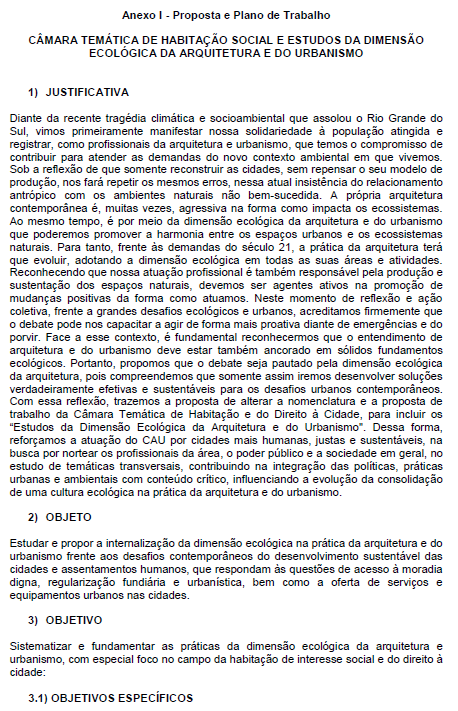 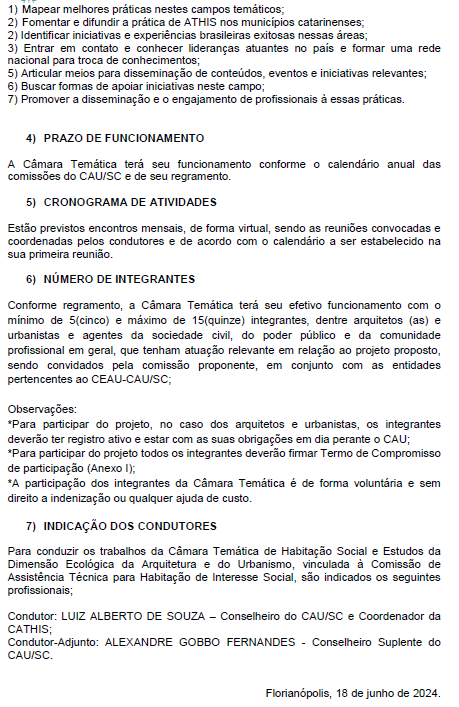 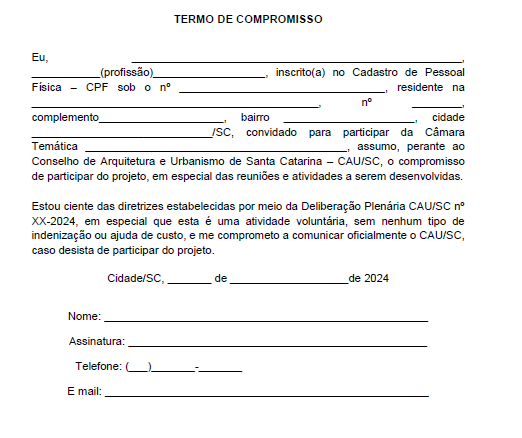 153ª REUNIÃO PLENÁRIA ORDINÁRIA DO CAU/SCFolha de Votação PROCESSO-INTERESSADO CD-CAU/SCASSUNTOAlteração da denominação da Câmara Temática de Habitação e Direito à Cidade.DELIBERAÇÃO PLENÁRIA DPOSC Nº 803/2024nºConselheiro (a)VotaçãoVotaçãoVotaçãoVotaçãonºConselheiro (a)SimNãoAbst.Ausênc.1Carlos Alberto Barbosa de Souza----2Aline Eyng SaviX3Ana Carina Lopes De Souza Zimmermann X4Anne Elise Rosa Soto X5Daniel Rodrigues da SilvaX6Douglas Goulart VirgilioX7Eliane de Queiroz Gomes CastroX8Gabriela Fernanda GrisaX9Karol Diego CarminattiX10Larissa MoreiraX11Leticia Paula NegriX12Luiz Alberto de SouzaX13Luís Carlos ConsoniX14Mariana Campos de AndradeX15Newton Marçal SantosX16Rodrigo Kirck RebêloX17Rosane Giannella KasemodelX18Suzana de SouzaXHistórico da votação:Histórico da votação:Reunião: 153ª Reunião Plenária Ordinária.Reunião: 153ª Reunião Plenária Ordinária.Data: 12/07/2024.Matéria em votação: Item 6.2 - Aprovação de alteração da nomenclatura e do respectivo plano de trabalho da Câmara Temática HSEDEAU.* O Presidente profere voto exclusivamente em caso de empate em votação (art. 149, VII, do Regimento Interno CAU/SC).Data: 12/07/2024.Matéria em votação: Item 6.2 - Aprovação de alteração da nomenclatura e do respectivo plano de trabalho da Câmara Temática HSEDEAU.* O Presidente profere voto exclusivamente em caso de empate em votação (art. 149, VII, do Regimento Interno CAU/SC).Resultado da votação: Sim (17) Não (00) Abstenções (00) Ausências (00) Total (17).Resultado da votação: Sim (17) Não (00) Abstenções (00) Ausências (00) Total (17).Ocorrências: -.Ocorrências: -.Secretário da Reunião: Pery Roberto Segala Medeiros – Secretário dos Órgãos Colegiados Condutor da Reunião: Presidente Carlos Alberto Barbosa de Souza